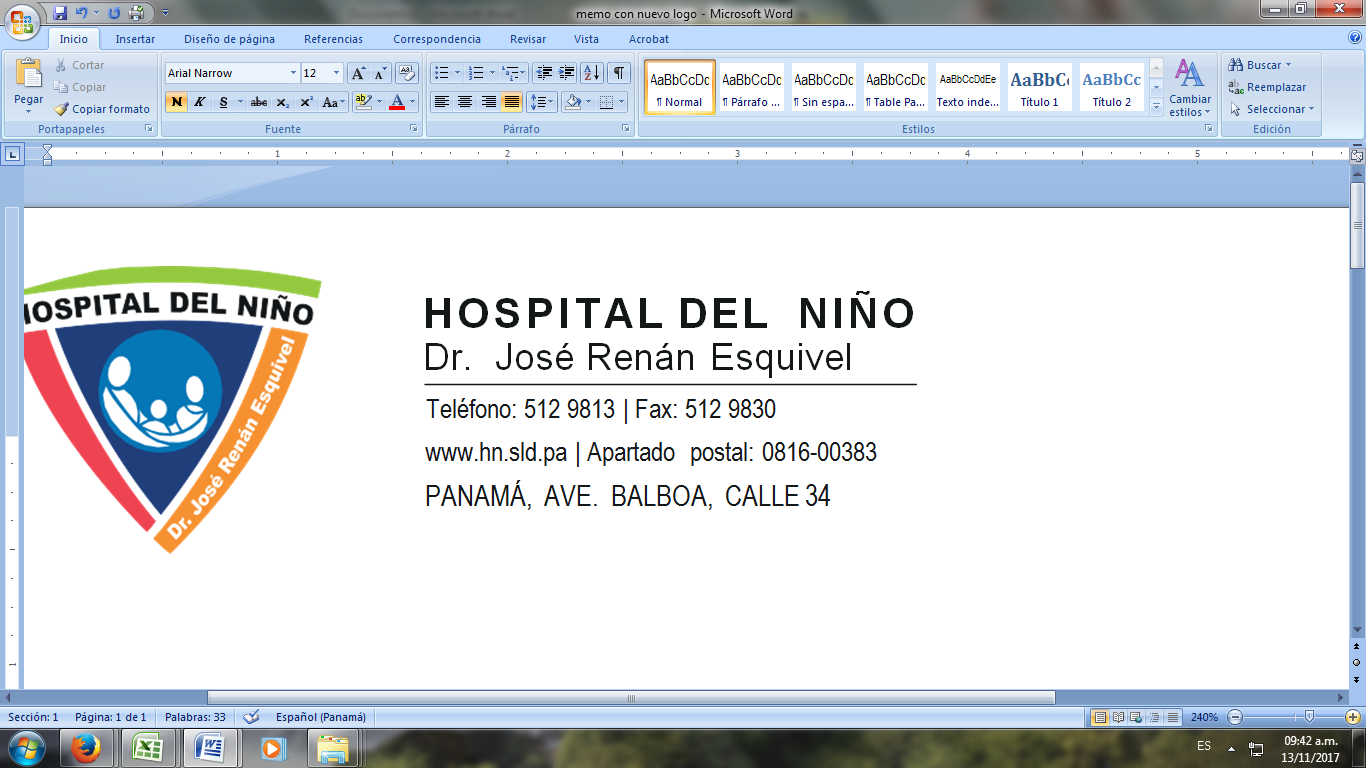 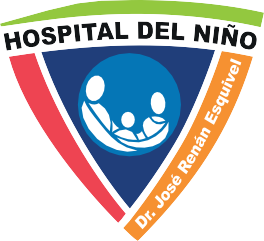 NOTA DE PRENSA    LEVANTAN SUSPENSIÓN DEL PROCESO DE PRECALIFICACIÓN PARA NUEVO HOSPITAL DEL NIÑOLa  Dirección General de Contrataciones Públicas (DGCP) ordenó levantar la suspensión que había sobre el proceso de precalificación para la construcción del nuevo Hospital del Niño Dr. José Renán Esquivel desde el pasado mes de noviembre.Así se evidencia en una resolución que fue emitida ayer en el portal de Panamá Compra y en el que además se ordena al Ministerio de Salud conformar una nueva Comisión Evaluadora, de tal manera que se haga un análisis completo de las cinco propuestas presentadas.Se trata del Consorcio Hospital del Niño, el Consorcio FCC Américas Hospital del Niño, Posco-Samsung (Corea), Acciona Construcción (España) y China Camc  Engineering (China).Respecto al tema, Paul Gallardo, director médico del Hospital del Niño Dr. José Renán Esquivel, comentó que “como institución responsable siempre hemos estado anuente a que hay que cumplir todos los parámetros legales y con esta decisión, Contrataciones Públicas da respuesta a los reclamos de tres consorcios”.Así mismo añadió que aunque la decisión emitida por la DGCP representa “una demora más, es una demora que está dentro de la legalidad del proceso”.Gallardo concluyó que frente a este nuevo escenario le corresponde al Ministerio de Salud, como entidad licitante, determinar qué es lo más conveniente para tratar de acelerar el proceso.Por su lado, Esteban Perdomo, presidente de la Asociación de Médicos Especialistas del Hospital del Niño Dr. José Renán Esquivel, manifestó que desde el año 2004 se mantiene en la espera paciente de que este sueño se convierta en una realidad.“La decisión de Contrataciones Públicas no nos ha causado sorpresa, porque el proceso ha sido muy largo. Lo único que queremos es que las autoridades comprendan que ésta es un prioridad que no debe seguir postergándose de manera indefinida” expresó Perdomo.Desde su punto de vista, el no contar con un nuevo centro de atención pediátrica “afecta y castiga de manera directa a la niñez panameña y no al personal médico o administrativo, que está aquí dando el cien por ciento día con día a pesar de las limitaciones de espacio”.Tanto Gallardo como Perdomo se mostraron optimistas en que durante este periodo se pueda adjudicar la licitación del nuevo Hospital del Niño siempre y cuando haya voluntad, compromiso y celeridad en los procesos.